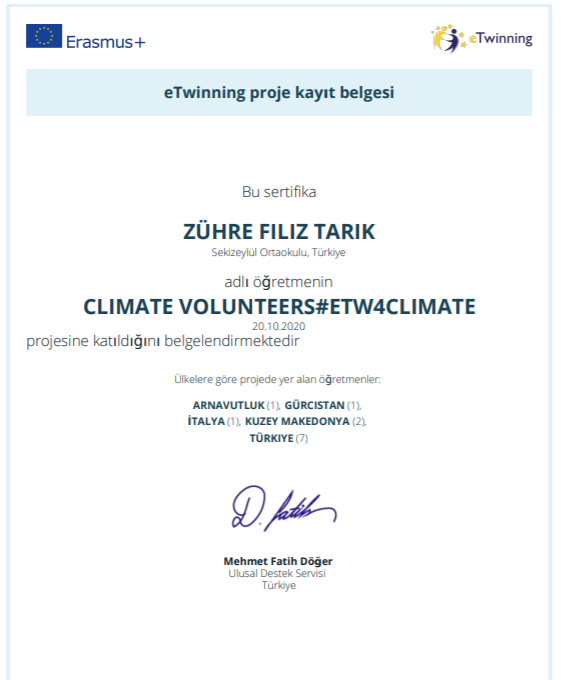 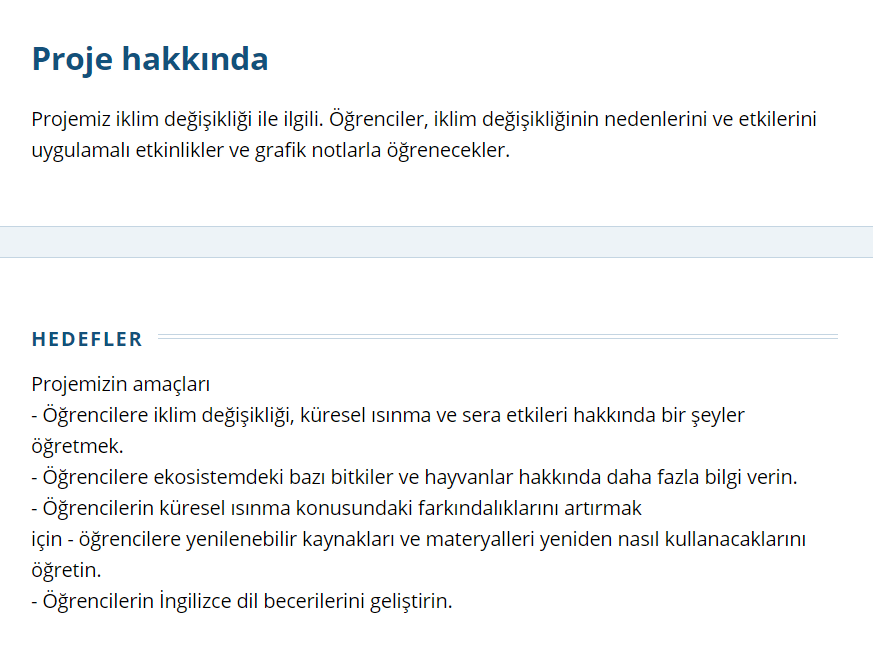 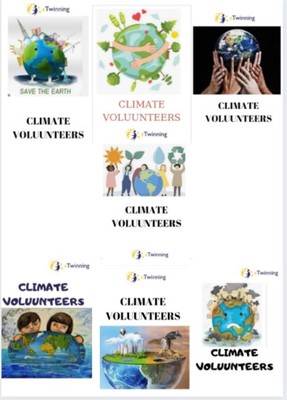 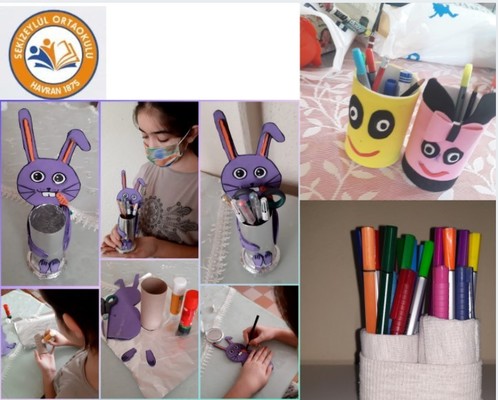 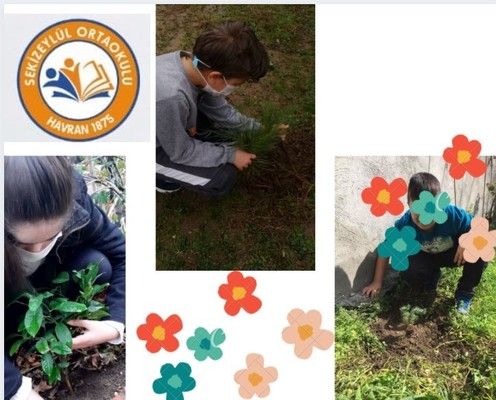 Fidan dikimi yaptık.te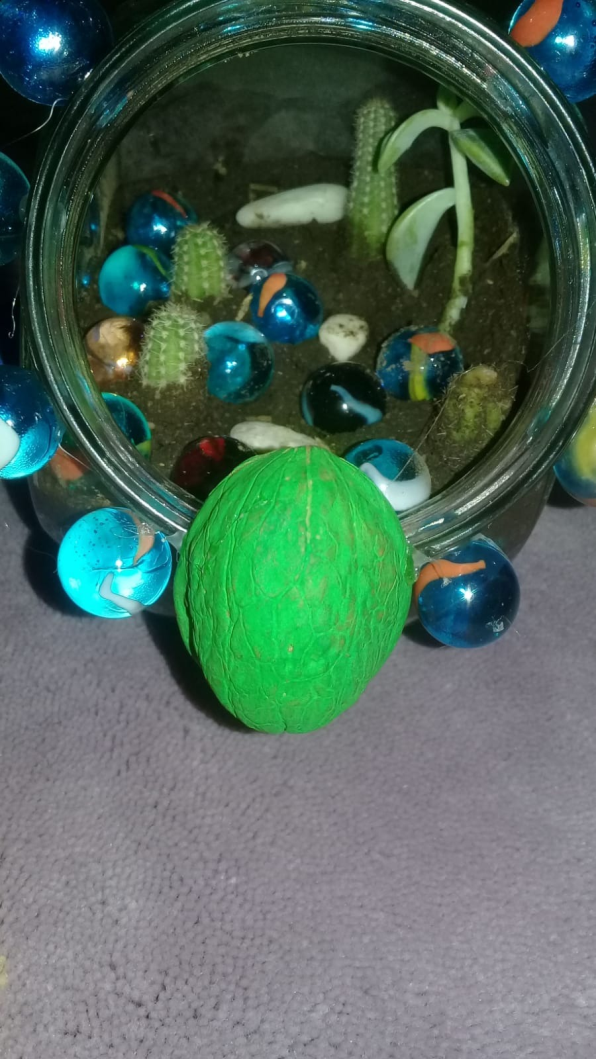 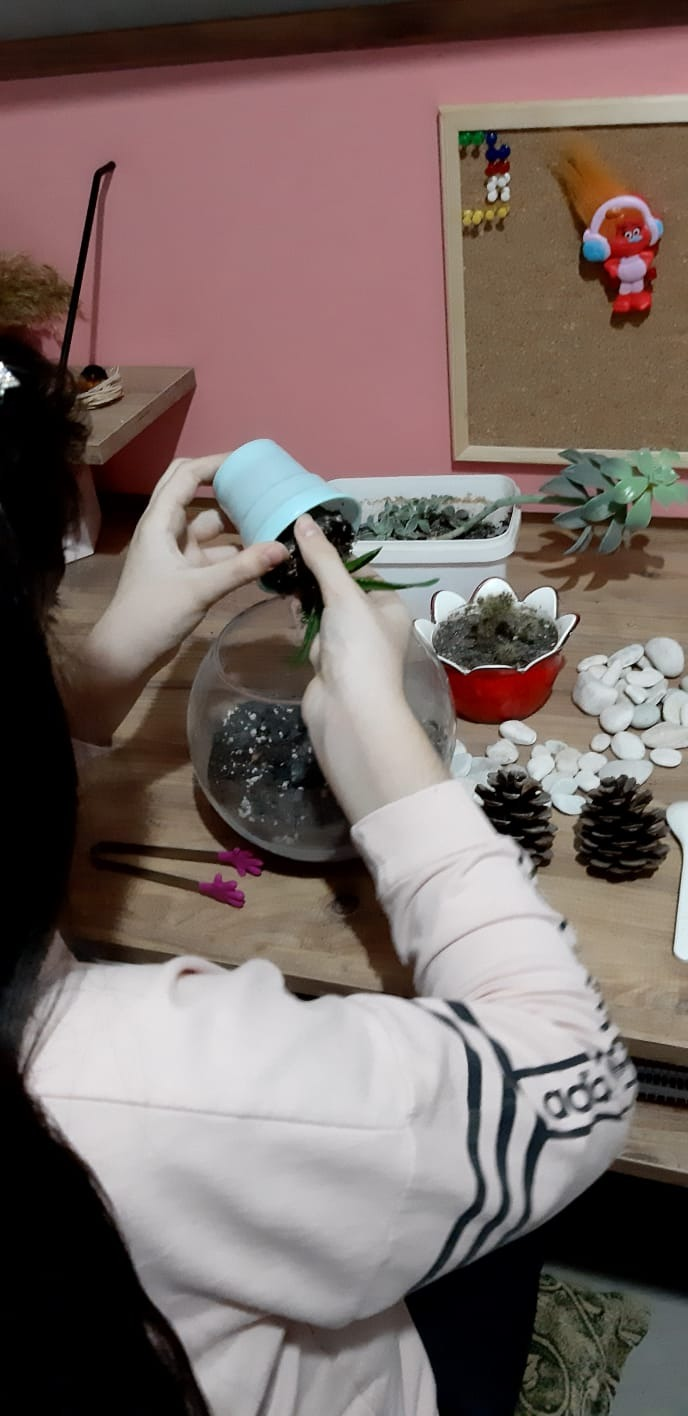 teraryum yaptık